Red Maple Activity: Crossword Activity Answers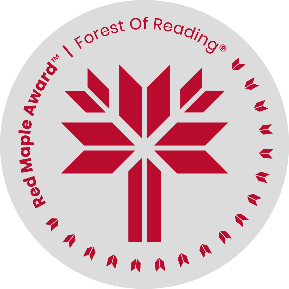 The Fort by Gordon Korman	Name: ______________________________Find the words below. Then fill in the blanks with the unused letters.GORDON KORMAN THE FORTAUTOPARTS	COP			LADDER		SECRETBEANS		EVAN			LUKE			SILVERBUNKER		FACTORY		MITCHELL		TINCACTUS		JAEGER		MOVIES		TRAPDOORCANAAN		JAIL			OCDCJ			JASON		RICKYJAILBACEFORESTMCRAUTOPARTSSIJASONHPOCIOBINSCLUKEMITCHELLETJAEGEROKOAVRCUFORVGNRYDNERRSOCJTAFYTKSRNELADDERNMOVIESTRAPDOORCANAAN